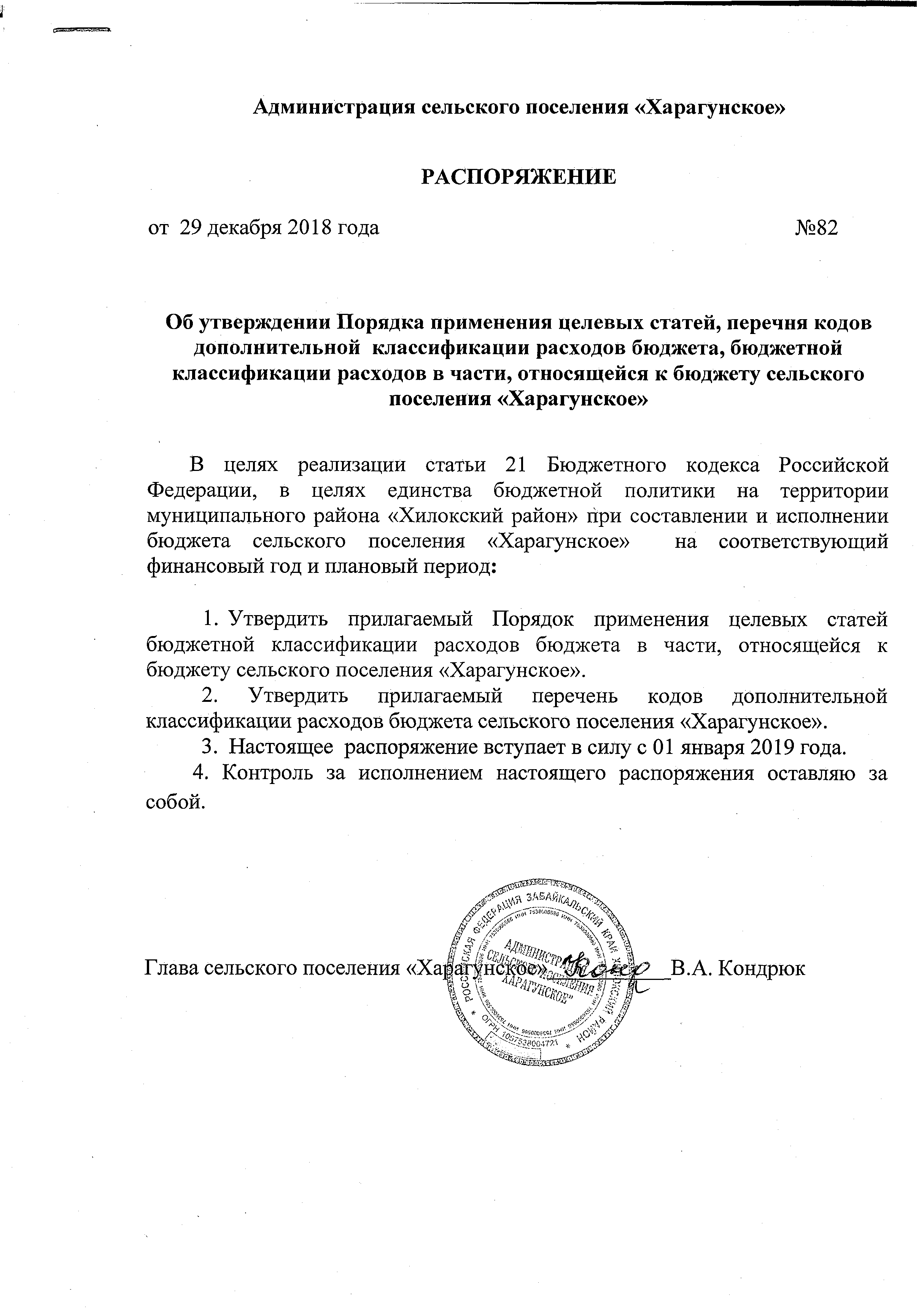                                                                                                                 УТВЕРЖДЕНРаспоряжением администрации сельского поселения «Харагунское»от 29 декабря 2018г №82ПОРЯДОКприменения целевых статей бюджетной классификации расходов бюджета в части, относящейся к бюджету сельского поселения «Харагунское»Общие положенияНастоящий Порядок регламентирует процедуру применения целевых статей классификации расходов бюджета сельского поселения «Харагунское» (далее – бюджет поселения), используемых при составлении бюджета поселения и его исполнении на соответствующий финансовый год.Целевые статьи расходов бюджета поселения обеспечивают привязку бюджетных ассигнований бюджета поселения к муниципальным программам сельского поселения «Харагунское», их подпрограммам и (или) не программным направлениям деятельности (функциям) органов местного самоуправления, учреждений образования и культуры, указанных в ведомственной структуре расходов бюджета поселения, и (или) к расходным обязательствам, подлежащим исполнению за счет средств бюджета поселения.В рамках целевых статей, отражающих расходы бюджета поселения на предоставление целевых межбюджетных трансфертов, определен порядок отражения в доходах бюджетов сельских и городских поселений поступлений указанных целевых межбюджетных трансфертов, а также порядок отражения расходов бюджетов сельских и городских поселений, источником финансового обеспечения которых являются указанные целевые межбюджетные трансферты.Коды целевых статей расходов бюджетов, содержащие в 6 разряде кода значение 2 (код направления расходов бюджета), используются для отражения расходов бюджета поселения на финансовое обеспечение выполнения функций органов местного самоуправления.Коды целевых статей расходов бюджета поселения, содержащие в 6 разряде кода значение 5 (коды направления расходов бюджета поселения) используются исключительно для отражения расходов бюджета поселения, а также местных бюджетов, источником финансового обеспечения которых являются межбюджетные трансферты, предоставляемые из федерального бюджета. Отражение расходов бюджета поселения, источником финансового обеспечения которых являются субсидии, субвенции, иные межбюджетные трансферты, имеющие целевое назначение, предоставляемые из федерального бюджета, осуществляется по целевым статьям расходов бюджета поселения, включающим коды направлений расходов (6–10 разряды кода расходов бюджетов), идентичные коду соответствующих направлений расходов федерального бюджета, по которым отражаются расходы федерального бюджета на предоставление вышеуказанных межбюджетных трансфертов.Коды целевых статей расходов бюджетов, содержащие в 6 разряде кода значение 7 (код направления расходов бюджета), используются для отражения расходов, осуществляемых за счет межбюджетных трансфертов местным бюджетам из краевого бюджета. Отражение расходов районного бюджета и бюджетов сельских и городских поселений, источником финансового обеспечения которых являются субсидии, субвенции, иные межбюджетные трансферты, имеющие целевое назначение, предоставляемые из краевого бюджета, осуществляется по целевым статьям расходов бюджета поселения, включающим коды направлений расходов (6–10 разряды кода расходов бюджетов), идентичные коду соответствующих направлений расходов краевого бюджета, по которым отражаются расходы краевого бюджета на предоставление вышеуказанных межбюджетных трансфертов. Коды целевых статей расходов бюджетов, содержащие в 6 разряде кода значение 4 (код направления расходов бюджета), используются для отражения расходов  бюджета поселения, осуществляемых исключительно за счет средств местного бюджета.Коды целевых статей расходов бюджетов, содержащие в 6 разряде кода значение 8 (код направления расходов бюджета), используются для отражения расходов  бюджета поселения на исполнение публичных нормативных обязательств.Коды целевых статей расходов бюджетов, содержащие в 6 разряде кода значение L (код направления расходов бюджета), используются для отражения расходов бюджета поселения, в целях софинансирования  которых предоставляются межбюджетные трансферты из федерального бюджета и краевого бюджетов.Коды целевых статей расходов бюджетов, содержащие в 6 разряде кода значение S (код направления расходов бюджета), используются для отражения расходов бюджета поселения, в целях софинансирования которых из бюджета Забайкальского края предоставляются межбюджетные трансферты.Внесение в течение финансового года изменений в наименование и (или) код целевой статьи расходов бюджета поселения не допускается, за исключением случая, если в течение финансового года по указанной целевой статье расходов бюджета поселения не производились кассовые расходы соответствующего бюджета.2. Перечень и правила отнесения расходов бюджета поселения  на соответствующие целевые статьиНаправления расходов, предназначенныедля отражения расходов бюджета поселения, источником финансового обеспечения которых являются межбюджетные трансферты, предоставляемые из краевого (федерального бюджета)           51180 Осуществление первичного воинского учета на территориях, где отсутствуют военные комиссариатыПо данному направлению расходов отражаются расходы бюджета поселения на осуществление первичного воинского учета на территориях, где отсутствуют военные комиссариаты, поступающие из краевого(федерального) бюджета.Поступление в бюджеты сельских и городских поселений субвенций на указанные цели отражаются по коду 000 2 02 35118 00 0000 150 "Субвенции бюджетам на осуществление первичного воинского учета на территориях, где отсутствуют военные комиссариаты" классификации доходов бюджетов.Направления расходов, предназначенных для отражения расходов бюджета поселения, источником финансового обеспечения которых являются межбюджетные трансферты, предоставляемые из районного бюджета в соответствии с заключенными соглашениями42162 Межбюджетные трансферты бюджетам поселений из бюджетов муниципального района на осуществление передаваемого полномочия по   обеспечению проживающих в поселении и нуждающихся в жилых помещениях малоимущих граждан жилыми помещениями, организация строительства и содержания муниципального жилищного фонда, создание условий для жилищного строительства, осуществление муниципального жилищного контроля, а также иных полномочий органов местного самоуправления в соответствии с жилищным законодательством По данному направлению расходов отражаются расходы бюджета поселения  на осуществление полномочий по оформлению договоров социального найма жилого помещения, выдачи справок о проживающих лицах, постановке на учет нуждающихся в жилых помещениях, ведению похозяйственных книг.Поступление в бюджет сельских поселений иных межбюджетных трансфертов на указанные цели отражается по коду 000 2 02 40014 10 0000 150 «Иные межбюджетные трансферты» классификации доходов бюджетов.42163 Межбюджетные трансферты бюджетам поселений из бюджетов муниципального района на осуществление передаваемого полномочия по участию в предупреждении и ликвидации последствий чрезвычайных ситуаций в границах поселений             По данному направлению расходов отражаются расходы бюджета поселенияя на осуществление полномочий по осуществлению подготовки и содержанию в готовности необходимых сил и средств защиты населения и территорий от чрезвычайных ситуаций, принятию решений о проведении эвакуационных мероприятий в чрезвычайных ситуациях и организации их проведения; организации и проведению аварийно-спасательных и других неотложных работ и т.д.Поступление в бюджет сельских поселений иных межбюджетных трансфертов на указанные цели отражается по коду 000 2 02 40014 10 0000 150 «Иные межбюджетные трансферты» классификации доходов бюджетов.42164 Межбюджетные трансферты бюджетам поселений из бюджета муниципального района на осуществление передаваемого полномочия по организации библиотечного обслуживания населения, комплектованию и обеспечению сохранности библиотечных фондов библиотек поселенийПо данному направлению расходов отражаются расходы бюджета поселения на осуществление полномочий по разработке перечня услуг, оказываемых библиотеками и порядка их оказания, в том числе по платным услугам; формированию муниципальных заданий для муниципальных учреждений, оказывающих библиотечные услуги, финансируемых за счет бюджетных средств; материально-техническому обеспечению деятельности муниципальных учреждений, оказывающих библиотечные услуги; организации условий хранения и сохранности библиотечного фонда и т.д.Поступление в бюджет сельских поселений иных межбюджетных трансфертов на указанные цели отражается по коду 000 2 02 40014 10 0000 150 «Иные межбюджетные трансферты» классификации доходов бюджетов.42165 Межбюджетные трансферты бюджетам поселений из бюджета муниципального района на осуществление передаваемого полномочия по сохранению, использованию и популяризации объектов культурного наследия (памятников истории и культуры), находящихся в собственности поселения, охране объектов культурного наследия (памятников истории и культуры) местного (муниципального) значения, расположенных на территории поселения             По данному направлению расходов отражаются расходы бюджета поселения на осуществление полномочий по разработке нормативно-правовых актов, касающихся сохранения, использования и популяризации объектов культурного наследия (памятников истории и культуры), находящихся в собственности поселений; охране объектов культурного наследия местного значения; выдаче заданий и разрешений на проведение работ по сохранению объектов культурного наследия и т.д.Поступление в бюджет сельских поселений иных межбюджетных трансфертов на указанные цели отражается по коду 000 2 02 40014 10 0000 150 «Иные межбюджетные трансферты» классификации доходов бюджетов.42166 Межбюджетные трансферты бюджетам поселений из бюджета муниципального района на осуществление передаваемого полномочия по созданию условий для массового отдыха жителей поселения и организации обустройства мест массового отдыха населения, включая обеспечение свободного доступа граждан к водным объектам общего пользования и их береговым полосамПо данному направлению расходов отражаются расходы бюджета поселения на осуществление полномочий по разработке и реализации муниципальных целевых программ в сфере создания условий для массового отдыха и организации обустройства мест массового отдыха населения на территории поселений; привлечению  граждан и общественных организаций к выполнению работ на добровольной основе для благоустройства мест массового отдыха населения; обеспечению общественного порядка в местах массового отдыха населения; проведению комплекса противоэпидемиологических мероприятий.Поступление в бюджет сельских поселений иных межбюджетных трансфертов на указанные цели отражается по коду 000 2 02 40014 10 0000 150 «Иные межбюджетные трансферты» классификации доходов бюджетов.42167 Межбюджетные трансферты бюджетам поселений из бюджета муниципального района на осуществление передаваемого полномочия по организации сбора и вывоза бытовых отходов и мусораПо данному направлению расходов отражаются расходы бюджета поселения на осуществление полномочий по принятию муниципальных правовых актов о порядке сбора и вывоза бытовых отходов и мусора; формированию и размещению муниципального заказа, заключению договоров с юридическими и физическими лицами на сбор и вывоз бытовых отходов и мусора, контролю за их исполнением и т.д.Поступление в бюджет сельских поселений иных межбюджетных трансфертов на указанные цели отражается по коду 000 2 02 40014 10 0000 150 «Иные межбюджетные трансферты» классификации доходов бюджетов.42168 Межбюджетные трансферты бюджетам поселений из бюджета муниципального района на осуществление передаваемого полномочия по организации ритуальных услуг и содержанию мест захороненияПо данному направлению расходов отражаются расходы бюджета поселения по проведению инвентаризации захоронений, организации специализированной службы (заключению договоров с существующими предприятиями) по вопросам похоронного дела, обеспечению охраны и содержанию в надлежащем состоянии мест захоронений и т.д.Поступление в бюджет сельских поселений иных межбюджетных трансфертов на указанные цели отражается по коду 000 2 02 40014 10 0000 150 «Иные межбюджетные трансферты» классификации доходов бюджетов.42169 Межбюджетные трансферты бюджетам поселений из бюджета муниципального района на осуществление передаваемого полномочия по осуществлению мер по противодействию коррупции в границах поселенияПо данному направлению расходов отражаются расходы бюджета поселения на осуществление полномочий по разработке и реализации целевых программ и планов противодействия коррупции в поселениях; созданию условий для обеспечения участия институтов гражданского общества в противодействии коррупции, обеспечению доступа граждан к информации о деятельности органов власти и т.д.; иных мер по профилактике коррупции и повышению эффективности противодействия коррупции, предусмотренных федеральным законодательством.Поступление в бюджет сельских поселений иных межбюджетных трансфертов на указанные цели отражается по коду 000 2 02 40014 10 0000 150 «Иные межбюджетные трансферты» классификации доходов бюджетов.42169 Межбюджетные трансферты бюджетам поселений из бюджета муниципального района на осуществление передаваемого полномочия по дорожной деятельности в отношении автомобильных дорог местного значения в границах населенных пунктов поселений и обеспечению безопасности дорожного движения на них, включая создание и обеспечение функционирования парковок, в соответствии с заключенными соглашениями муниципального района «Хилокский район»По данному направлению расходов отражаются расходы бюджета поселения на осуществление полномочий по дорожной деятельности в отношении автомобильных дорог местного значения в границах населенных пунктов поселений и обеспечению безопасности дорожного движения на них, включая создание и обеспечение функционирования парковок, в соответствии с заключенными соглашениями муниципального района «Хилокский район»Поступление в бюджет сельских поселений иных межбюджетных трансфертов на указанные цели отражается по коду 000 2 02 40014 10 0000 150 «Иные межбюджетные трансферты» классификации доходов бюджетов.49101 Доплаты к пенсиям муниципальных служащихПо данному направлению расходов отражаются расходы бюджета поселения на выплату пенсии за выслугу лет муниципальным служащим сельского поселения «Харагунское», вышедшим на трудовую пенсию по старости из органов муниципальной власти сельского поселения «Харагунское» район». Направления расходов, предназначенныедля отражения расходов бюджета поселения на обеспечениевыполнения функций муниципальных учреждений40000 Финансовое обеспечение выполнения функций бюджетных учреждений44099 Культурно-досуговые учрежденияПо данному направлению расходов отражаются расходы бюджета поселения на предоставление субсидий бюджетным культурно-досуговым  учреждениям на финансовое обеспечение муниципального задания на оказание муниципальных услуг (выполнение работ) и субсидий на иные цели.44299 БиблиотекиПо данному направлению расходов отражаются расходы бюджета поселения на предоставление субсидий бюджетным учреждениям – библиотекам на финансовое обеспечение муниципального задания на оказание муниципальных услуг (выполнение работ) и субсидий на иные цели.Направления расходов, предназначенные для отражения расходов бюджета края на финансовое обеспечение выполнения функций органов местного самоуправления20300Высшее должностное лицо муниципального образованияПо данному направлению расходов отражаются расходы на оплату труда, с учетом начислений, и социальные выплаты Главе сельского поселения «Харагунское».20400 Финансовое обеспечение выполнения функций муниципальных органов властиПо данному направлению расходов отражаются расходы бюджета поселения  на финансовое обеспечение выполнения функций муниципальных органов, включая расходы на оплату труда с начислениями работников аппаратов муниципальных органов, на командировочные расходы, услуги связи и прочие выплаты в соответствии с действующим законодательством.Направления расходов, предназначенныедля отражения расходов бюджета поселения на материально-техническое обеспечение деятельности муниципального органа и выполнение других обязательств государства92300 Выполнение других обязательств государства в части материально-технического обеспечения деятельности муниципального органаПо данному направлению расходов отражаются расходы бюджета поселения на материально-техническое обеспечение деятельности муниципальных органов, включая расходы на заработную плату обслуживающего персонала, расходы в сфере информационно-коммуникационных технологий, расходы по содержанию и эксплуатационному обслуживанию служебных помещений и другого имущества, находящегося в оперативном управлении органов муниципальной власти, а также по приобретению основных средств и материальных запасов; на исполнение судебных актов, предусматривающих обращение взыскания на средства бюджета сельского поселения «Харагунское».3. В целях обеспечения принципа прозрачности (открытости) (статья 36 Бюджетного Кодекса Российской Федерации) в части обеспечения стабильности и преемственности бюджетной классификации Российской Федерации, а также обеспечения сопоставимости показателей консолидированных бюджетов муниципальных образований, при распределении бюджетных ассигнований на очередной финансовых год на обеспечение деятельности подведомственных учреждений и органов местного самоуправления учитывать детализации по кодам дополнительнойКлассификации:№ п/пНаименование МБТНаименование МБТНаименование МБТРасходная классификация бюджета поселенияРасходная классификация бюджета поселенияРасходная классификация бюджета поселенияРасходная классификация бюджета поселенияРасходная классификация бюджета поселенияРасходная классификация бюджета поселения№ п/пНаименование МБТНаименование МБТНаименование МБТВедРЗПРЦСРЦСРВРДК1Осуществление первичного воинского учета на территориях, где отсутствуют военные комиссариатыОсуществление первичного воинского учета на территориях, где отсутствуют военные комиссариатыОсуществление первичного воинского учета на территориях, где отсутствуют военные комиссариаты802020300000511800000051180121; 122; 129без ДК1Осуществление первичного воинского учета на территориях, где отсутствуют военные комиссариатыОсуществление первичного воинского учета на территориях, где отсутствуют военные комиссариатыОсуществление первичного воинского учета на территориях, где отсутствуют военные комиссариаты80202030000051180000005118024422; 24; 25; 26; 29; 31; 35; 39; 85.2Дотация на выравнивания бюджетной обеспеченности (подушевая)Дотация на выравнивания бюджетной обеспеченности (подушевая)Дотация на выравнивания бюджетной обеспеченности (подушевая)802140100000780600000078060111; 119; 121; 12902-1-5302Дотация на выравнивания бюджетной обеспеченности (подушевая)Дотация на выравнивания бюджетной обеспеченности (подушевая)Дотация на выравнивания бюджетной обеспеченности (подушевая)802140100000780600000078060611, 61202-1-530- 11, 13, 23, 32.2Дотация на выравнивания бюджетной обеспеченности (подушевая)Дотация на выравнивания бюджетной обеспеченности (подушевая)Дотация на выравнивания бюджетной обеспеченности (подушевая)80214010000078060000007806024402-1-530-23; 32.3Субсидия на реализацию отдельных расходных обязательствСубсидия на реализацию отдельных расходных обязательствСубсидия на реализацию отдельных расходных обязательств802140300000S818100000S818161211; 13; 23; 32.3Субсидия на реализацию отдельных расходных обязательствСубсидия на реализацию отдельных расходных обязательствСубсидия на реализацию отдельных расходных обязательств802140300000S818100000S818124423; 32.4Модернизация объектов теплоэнергетики и капитальный ремонт объектов коммунальной инфраструктуры, находящейся в муниципальной собственностиМодернизация объектов теплоэнергетики и капитальный ремонт объектов коммунальной инфраструктуры, находящейся в муниципальной собственностиМодернизация объектов теплоэнергетики и капитальный ремонт объектов коммунальной инфраструктуры, находящейся в муниципальной собственности802050200000S490500000S4905243без ДК4Модернизация объектов теплоэнергетики и капитальный ремонт объектов коммунальной инфраструктуры, находящейся в муниципальной собственностиМодернизация объектов теплоэнергетики и капитальный ремонт объектов коммунальной инфраструктуры, находящейся в муниципальной собственностиМодернизация объектов теплоэнергетики и капитальный ремонт объектов коммунальной инфраструктуры, находящейся в муниципальной собственности802050200000S490500000S4905 244; 414; 61225; 26; 29; 31; 35; 39; 85.5Реализация мероприятий по обеспечению жильем молодых семейРеализация мероприятий по обеспечению жильем молодых семейРеализация мероприятий по обеспечению жильем молодых семей802100300000L497000000L4970322без ДК6Осуществление государственных полномочия по созданию административных комиссий в Забайкальском краеОсуществление государственных полномочия по созданию административных комиссий в Забайкальском краеОсуществление государственных полномочия по созданию административных комиссий в Забайкальском крае80201040000079207000007920724425; 26; 29; 31; 35; 39; 85.7Резервные фонды исполнительных органов государственной власти субъекта РФРезервные фонды исполнительных органов государственной власти субъекта РФРезервные фонды исполнительных органов государственной власти субъекта РФ802ХХХ00000007040000000704ХХХ25; 26; 29; 31; 35; 39; 85.8Дотации бюджетам поселений на выравнивание бюджетной обеспенности из бюджета муниципального районаДотации бюджетам поселений на выравнивание бюджетной обеспенности из бюджета муниципального районаДотации бюджетам поселений на выравнивание бюджетной обеспенности из бюджета муниципального района802ХХХХХХХХХХХХХХХХХХХХХХХ121, 122, 12903-1-5108Дотации бюджетам поселений на выравнивание бюджетной обеспенности из бюджета муниципального районаДотации бюджетам поселений на выравнивание бюджетной обеспенности из бюджета муниципального районаДотации бюджетам поселений на выравнивание бюджетной обеспенности из бюджета муниципального района802ХХХХХХХХХХХХХХХХХХХХХХХ611, 61203-1-510-11; 12; 13; 21; 22; 23; 24; 25; 26; 29; 31; 32; 33; 34; 35; 39; 85.8Дотации бюджетам поселений на выравнивание бюджетной обеспенности из бюджета муниципального районаДотации бюджетам поселений на выравнивание бюджетной обеспенности из бюджета муниципального районаДотации бюджетам поселений на выравнивание бюджетной обеспенности из бюджета муниципального района802ХХХХХХХХХХХХХХХХХХХХХХХ242, 24403-1-510- 21; 22; 23; 24; 25; 26; 29; 31; 32; 33; 34; 35; 39; 85.9Дотации бюджетам поселений на поддержку мер по обеспечению сбалансированности бюджетов из бюджета муниципального районаДотации бюджетам поселений на поддержку мер по обеспечению сбалансированности бюджетов из бюджета муниципального районаДотации бюджетам поселений на поддержку мер по обеспечению сбалансированности бюджетов из бюджета муниципального района802ХХХХХХХХХХХХХХХХХХХХХХХ121, 122, 12903-2-5109Дотации бюджетам поселений на поддержку мер по обеспечению сбалансированности бюджетов из бюджета муниципального районаДотации бюджетам поселений на поддержку мер по обеспечению сбалансированности бюджетов из бюджета муниципального районаДотации бюджетам поселений на поддержку мер по обеспечению сбалансированности бюджетов из бюджета муниципального района802ХХХХХХХХХХХХХХХХХХХХХХХ611, 61203-2-510-11; 12; 13; 21; 22; 23; 24; 25; 26; 29; 31; 32; 33; 34; 35; 39; 85.9Дотации бюджетам поселений на поддержку мер по обеспечению сбалансированности бюджетов из бюджета муниципального районаДотации бюджетам поселений на поддержку мер по обеспечению сбалансированности бюджетов из бюджета муниципального районаДотации бюджетам поселений на поддержку мер по обеспечению сбалансированности бюджетов из бюджета муниципального района802ХХХХХХХХХХХХХХХХХХХХХХХ242, 24403-2-510- 21; 22; 23; 24; 25; 26; 29; 31; 32; 33; 34; 35; 39; 85.10Расходы за счет налоговых и неналоговых доходов местного бюджета (кроме коммунальных услуг и КПТ)Расходы за счет налоговых и неналоговых доходов местного бюджета (кроме коммунальных услуг и КПТ)Расходы за счет налоговых и неналоговых доходов местного бюджета (кроме коммунальных услуг и КПТ)802ХХХХХХХХХХХХХХХХХХХХХХХ121, 122, 12905-10010Расходы за счет налоговых и неналоговых доходов местного бюджета (кроме коммунальных услуг и КПТ)Расходы за счет налоговых и неналоговых доходов местного бюджета (кроме коммунальных услуг и КПТ)Расходы за счет налоговых и неналоговых доходов местного бюджета (кроме коммунальных услуг и КПТ)802ХХХХХХХХХХХХХХХХХХХХХХХ611, 61205-100-11; 12; 13; 21; 22; 24; 25; 26; 29; 31; 33; 34; 35; 39; 85.10Расходы за счет налоговых и неналоговых доходов местного бюджета (кроме коммунальных услуг и КПТ)Расходы за счет налоговых и неналоговых доходов местного бюджета (кроме коммунальных услуг и КПТ)Расходы за счет налоговых и неналоговых доходов местного бюджета (кроме коммунальных услуг и КПТ)802ХХХХХХХХХХХХХХХХХХХХХХХ242, 24405-100- 21; 22; 24; 25; 26; 29; 31; 33; 34; 35; 39; 85.10Расходы за счет налоговых и неналоговых доходов местного бюджета (кроме коммунальных услуг и КПТ)Расходы за счет налоговых и неналоговых доходов местного бюджета (кроме коммунальных услуг и КПТ)Расходы за счет налоговых и неналоговых доходов местного бюджета (кроме коммунальных услуг и КПТ)802ХХХХХХХХХХХХХХХХХХХХХХХ121, 122, 12906-10010Расходы за счет налоговых и неналоговых доходов местного бюджета (кроме коммунальных услуг и КПТ)Расходы за счет налоговых и неналоговых доходов местного бюджета (кроме коммунальных услуг и КПТ)Расходы за счет налоговых и неналоговых доходов местного бюджета (кроме коммунальных услуг и КПТ)802ХХХХХХХХХХХХХХХХХХХХХХХ611, 61206-100-11; 12; 13; 21; 22; 24; 25; 26; 29; 31; 33; 34; 35; 39; 85.10Расходы за счет налоговых и неналоговых доходов местного бюджета (кроме коммунальных услуг и КПТ)Расходы за счет налоговых и неналоговых доходов местного бюджета (кроме коммунальных услуг и КПТ)Расходы за счет налоговых и неналоговых доходов местного бюджета (кроме коммунальных услуг и КПТ)802ХХХХХХХХХХХХХХХХХХХХХХХ242, 24406-100- 21; 22; 24; 25; 26; 29; 31; 33; 34; 35; 39; 85.11Расходы за счет налоговых и неналоговых доходов местного бюджета по коммунальным услугам и КПТ)Расходы за счет налоговых и неналоговых доходов местного бюджета по коммунальным услугам и КПТ)Расходы за счет налоговых и неналоговых доходов местного бюджета по коммунальным услугам и КПТ)802ХХХХХХХХХХХХХХХХХХХХХХХ244, 61105-101-23; 32.11Расходы за счет налоговых и неналоговых доходов местного бюджета по коммунальным услугам и КПТ)Расходы за счет налоговых и неналоговых доходов местного бюджета по коммунальным услугам и КПТ)Расходы за счет налоговых и неналоговых доходов местного бюджета по коммунальным услугам и КПТ)802ХХХХХХХХХХХХХХХХХХХХХХХ244, 61106-101-23; 32.12Расходы за счет прочих поступлений (безвозмездные поступления от негосударственных организаций относимые на КБК доходов        802 204 0501010 0000 180)Расходы за счет прочих поступлений (безвозмездные поступления от негосударственных организаций относимые на КБК доходов        802 204 0501010 0000 180)Расходы за счет прочих поступлений (безвозмездные поступления от негосударственных организаций относимые на КБК доходов        802 204 0501010 0000 180)802ХХХХХХХХХХХХХХХХХХХХХХХХХХ05-180- 25; 26; 29; 31; 35; 39; 85.12Расходы за счет прочих поступлений (безвозмездные поступления от негосударственных организаций относимые на КБК доходов        802 204 0501010 0000 180)Расходы за счет прочих поступлений (безвозмездные поступления от негосударственных организаций относимые на КБК доходов        802 204 0501010 0000 180)Расходы за счет прочих поступлений (безвозмездные поступления от негосударственных организаций относимые на КБК доходов        802 204 0501010 0000 180)802ХХХХХХХХХХХХХХХХХХХХХХХХХХ06-180- 25; 26; 29; 31; 35; 39; 85.13Расходы за счет остатка средств на конец года за счет собственных источниковРасходы за счет остатка средств на конец года за счет собственных источниковРасходы за счет остатка средств на конец года за счет собственных источников802ХХХХХХХХХХХХХХХХХХХХХХХ121, 122, 12905-20013Расходы за счет остатка средств на конец года за счет собственных источниковРасходы за счет остатка средств на конец года за счет собственных источниковРасходы за счет остатка средств на конец года за счет собственных источников802ХХХХХХХХХХХХХХХХХХХХХХХ611, 61205-200-11; 12; 13; 21; 22; 23; 24; 25; 26; 29; 31; 32; 33; 34; 35; 39; 85.13Расходы за счет остатка средств на конец года за счет собственных источниковРасходы за счет остатка средств на конец года за счет собственных источниковРасходы за счет остатка средств на конец года за счет собственных источников802ХХХХХХХХХХХХХХХХХХХХХХХ242, 24405-200- 21; 22; 23; 24; 25; 26; 29; 31; 32; 33; 34; 35; 39; 85.13Расходы за счет остатка средств на конец года за счет собственных источниковРасходы за счет остатка средств на конец года за счет собственных источниковРасходы за счет остатка средств на конец года за счет собственных источников802ХХХХХХХХХХХХХХХХХХХХХХХ121, 122, 12906-20013Расходы за счет остатка средств на конец года за счет собственных источниковРасходы за счет остатка средств на конец года за счет собственных источниковРасходы за счет остатка средств на конец года за счет собственных источников802ХХХХХХХХХХХХХХХХХХХХХХХ611, 61206-200-11; 12; 13; 21; 22; 23; 24; 25; 26; 29; 31; 32; 33; 34; 35; 39; 85.13Расходы за счет остатка средств на конец года за счет собственных источниковРасходы за счет остатка средств на конец года за счет собственных источниковРасходы за счет остатка средств на конец года за счет собственных источников802ХХХХХХХХХХХХХХХХХХХХХХХ242, 24406-200- 21; 22; 23; 24; 25; 26; 29; 31; 32; 33; 34; 35; 39; 85."ХХХ - определяется ОМСУ""ХХХ - определяется ОМСУ""ХХХ - определяется ОМСУ"